Развитие связной речи, зрительного восприятия, мелкой моторики пальцев рук, фонематических процессов. 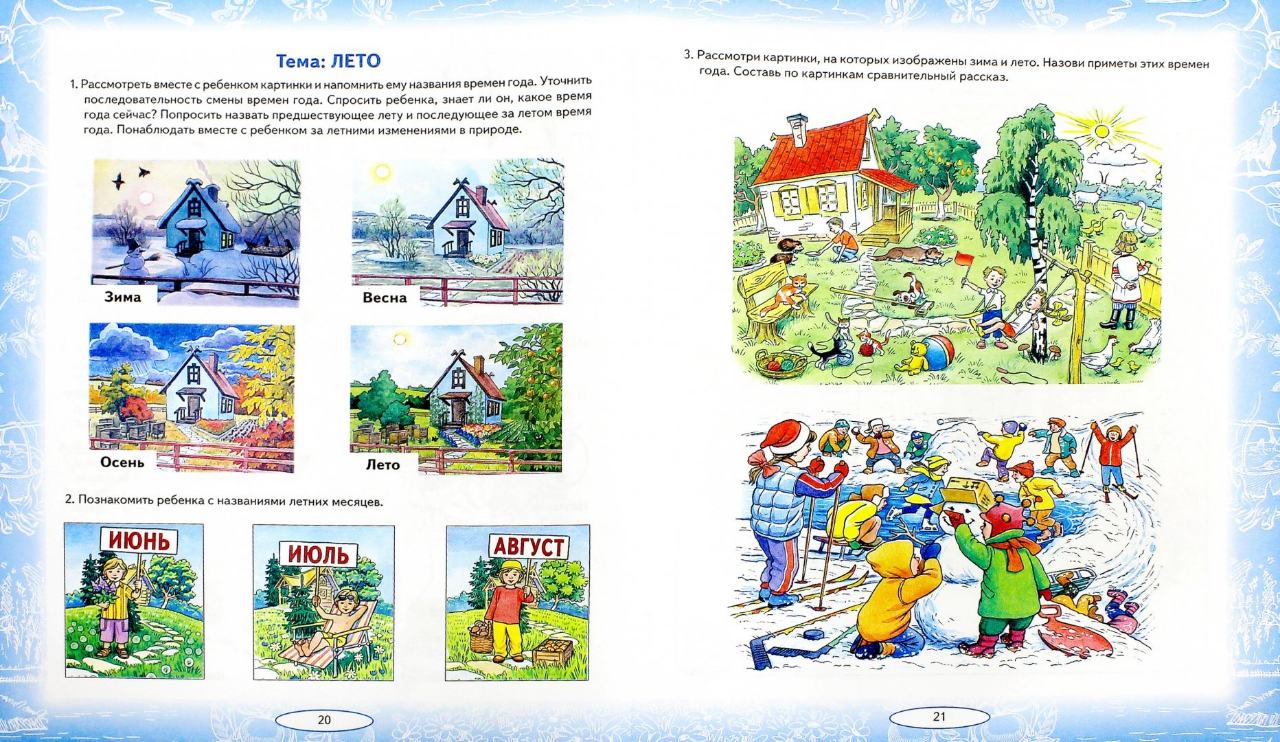 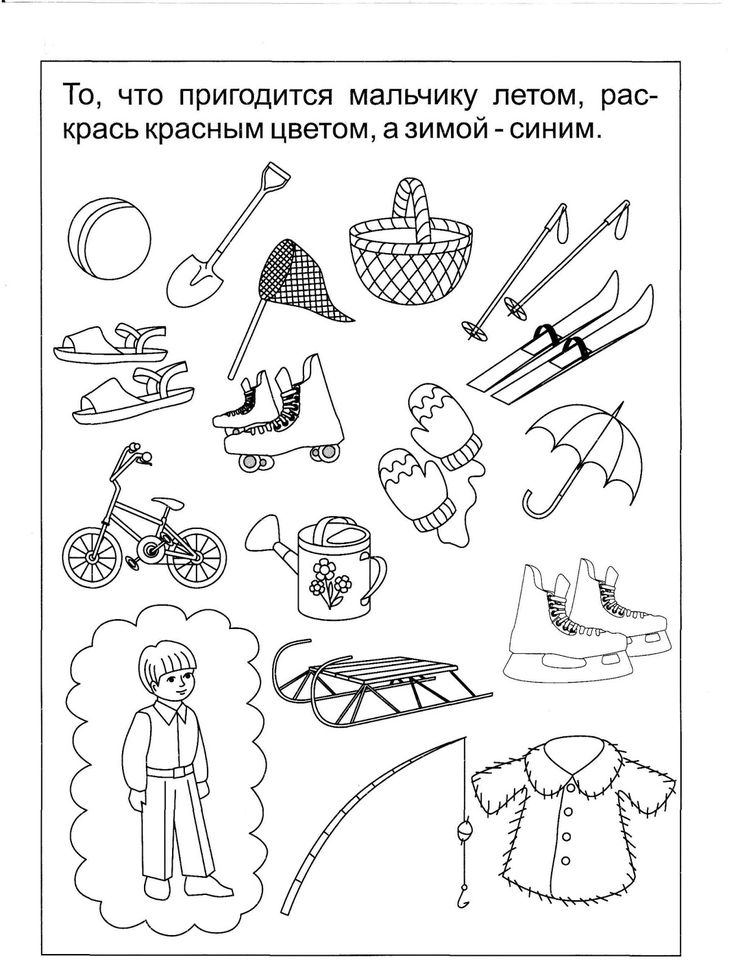 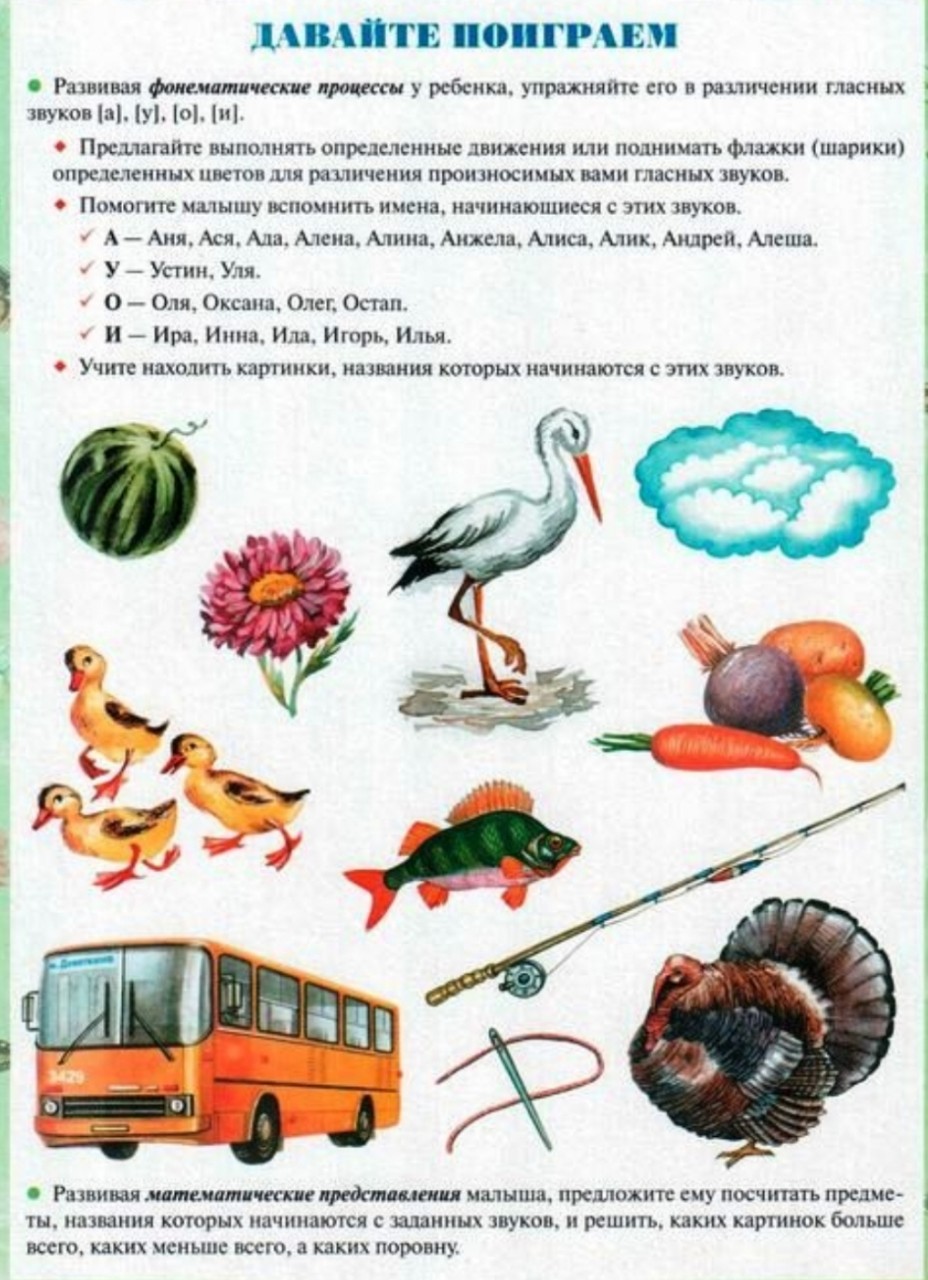 